Resoluciones #279 - #292Resoluciones #279 - #292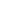 